Bible time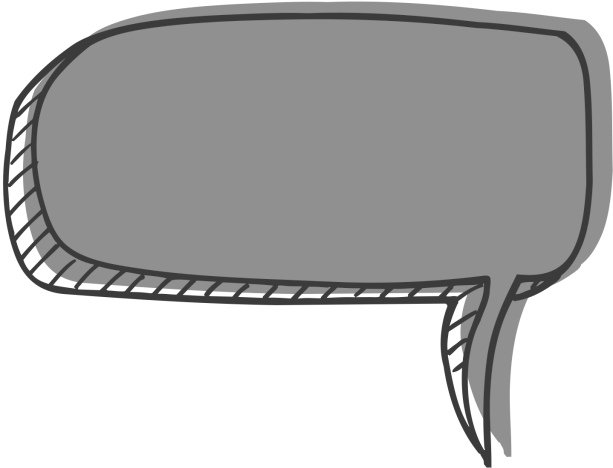 Crafts & Cooking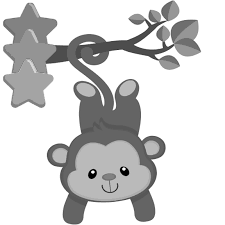 Science experimentsPuzzles & Games Physical Fitness CELEBRATING 18 YEARS IN BUSINESS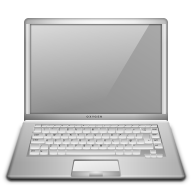 Noah & Company DaycareAlso enrolling for our Before and After school care with transportation to & from Jonestown and Fbg ElemLEARN	  ENGAGE	PLAY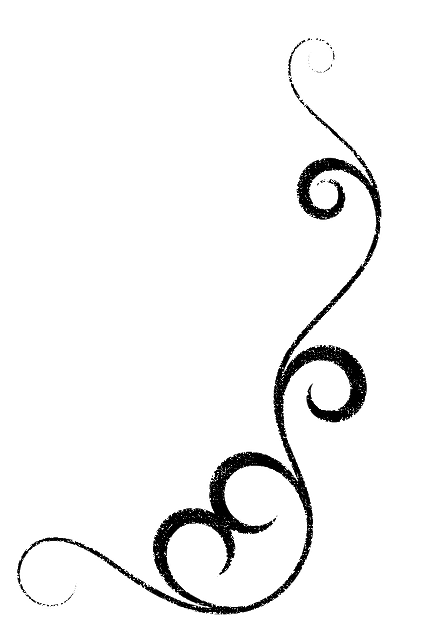 120 N. Center St         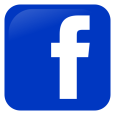 Fredericksburg, PA    			717 865-4545     The Northern Lebanon School District did not produce this flyer and is not responsible for incorrect information, incomplete citations, or deficient descriptions supplied in this document.